Your contact:Dirk Rott, Marketing Manager	20 April 2021 
    Press release WA2103:  New look for the environment
Images and text material are released for publication in the trade press (print and online). Please send us a specimen copy after publication. Thank you very much for your efforts._____________________________________________________________________
Absolute encoders with a new look for the environmentEvery single contribution to environmental protection is importantStainless steel instead of chromeWachendorff Automation has decided, entirely in the interests of environmental protection, to switch from chrome-plated steel to stainless steel covers as part of its encoder production. This initially affects the absolute encoders of the WDGA series in 36 mm design, but will quickly be extended to all series. This does not change anything for the user, as there is no impact on device functions and properties.Also new: The 36 mm encoders with CANopen, SSI, RS485 or SAE J1939 can now also be ordered with radial connector or cable outlets.Further information: https://www.wachendorff-automation.com/Image material (Wachendorff Automation):

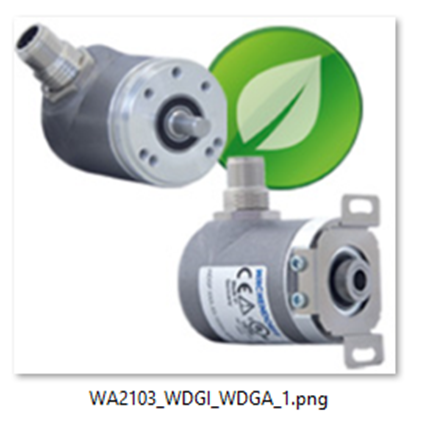 